       Provozní řád - tenisové hřiště Rančířov 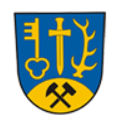 
Majitel a provozovatel: Obec Rančířov, Rančířov 36, Jihlava, 58601, tel: +420 567 322 522  IČO: 00839574 
Provozní podmínky:Veškerá sportovní i jiná činnost se děje na vlastní nebezpečí. Provozovatel nenese zodpovědnost za jakýkoliv úraz.Provozovatel nenese zodpovědnost za škodu nebo zcizení soukromých věcí návštěvníka.Provozovatel zodpovídá za údržbu, odstraňování závad a zajišťuje pravidelné kontroly.Provozovatel může rozhodnout o zapůjčení či pronájmu cizímu subjektu, např. za účelem pořádání turnaje apod. Přednost však mají vždy místní hráči.Na hřiště s umělým povrchem je povolen vstup v čisté obuvi, s hladkou podrážkou (tenisky, botasky, cvičky). Je zakázán vstup v obuvi s kolíky (kopačky, tretry apod.), jízda na kole, na motorových vozidlech, kolečkových bruslích a skateboardu.Pobyt na víceúčelovém hřišti je na vlastní nebezpečí, za nezletilé dítě ručí rodič, odpovědný zástupce, či jiná dospělá osoba.Dětem mladším 6 let je vstup na víceúčelové hřiště povolen pouze v doprovodu a pod trvalým dozorem rodiče, odpovědné osoby, či jiné dospělé osoby starší 18 let.Nošení nápojů do areálu hřiště je povoleno pouze v plastových uzavíratelných lahvích.V době uzavření areálu hřiště je vstup přísně zakázán.  V areálu hřiště je dále zakázáno:Kouřit v celém prostoru hřiště.Konzumovat alkoholické nápoje a omamné látky.Odhazovat odpadky mimo místa k tomu určená.Odhazovat žvýkačky na umělý povrch a jeho okolí.Poškozovat zařízení areálu.Používat otevřený oheň.Přinášet do areálu střelné zbraně, výbušniny, pyrotechniku, jedovaté látky, chemikálie či jiné předměty ohrožující zdraví a bezpečnost a jakýmkoli způsobem s nimi manipulovat.Lézt po konstrukcích, sítích apod.Přemísťovat pevné i mobilní zařízení hřiště mimo stanovená místa.Narušovat veřejný pořádek nadměrným hlukem nebo jiným způsobem.Vodit psy a jiná zvířata na hřiště.
Povinnosti uživatele:Uživatel si při převzetí hřiště a potřebného zařízení zkontroluje jejich stav a případné zjištěné škody neprodleně oznámí správci, který je zapíše do provozní knihy. Pokud tak uživatel neučiní, nese plné riziko odpovědnosti za škody, které budou zjištěny správcem areálu či dalším uživatelem při přebírání hřiště.Po ukončení užívání je uživatel povinen uvést hřiště do výchozího stavu a provést úklid jím používaného zařízení. Případné škody, které uživatel způsobí, je povinen oznámit správci, který provede o události zápis do provozní knihy, včetně jména, adresy a ověření totožnosti uživatele, který škodu způsobil. Náklady na opravy či pořízení nového zařízení hradí v plném rozsahu uživatel, který škodu způsobil.Správce areálu je oprávněn okamžitě ukončit užívání areálu hřiště nebo vykázat z areálu všechny osoby, které nedodržují tento provozní řád, svou činností ohrožují bezpečnost jiných uživatelů či návštěvníků víceúčelového hřiště, nebo poškozují majetek a zařízení sportovního areálu, a to bez nároku na vrácení finanční částky.Poškození hřiště, poškození nářadí nebo ztrátu klíče bude hradit uživatel v plné výši.Sportovní náčiní si zajišťují hráči sami.Při opakovaném porušení podmínek provozu je provozovatel na návrh správce oprávněn vyloučit na dobu neurčitou z užívání sportoviště osoby, případně skupiny (organizace), které toto porušování způsobují či za ně zodpovídají.Rezervace:    Obyvatelé Rančířova: Zaplatit roční poplatek 400 Kč – hotově na obecním úřadě – Po – 17-18 hodin. Poplatek na účet - číslo účtu: 16829681/0100 KB ( zpráva pro příjemce: jméno, příjmení – tenis, variabilní symbol – číslo popisné -  2021) Rezervace - ve formuláři na nástěnce u tenisového hřiště. Při rezervaci je objednavatel povinen uvést jméno, příjmení.Rezervace maximálně 2 hodiny týdně / osoba. Nelze-li hodin ze strany objednavatele dodržet předem smluvený čas, je povinen tuto změnu správci neprodleně nahlásit. Nejpozději 1 den předem, nebo rezervaci zrušit. Z důvodu nepříznivých klimatických podmínek, nebo z bezpečnostních či technických důvodů může být rozhodnutím provozovatele, prostřednictvím správce, provoz omezen či zrušen na dobu nezbytně nutnou.S případným rozhodnutím o omezení (včetně rezervací sportovišť) musí správce objednatele pronájmu neprodleně seznámit a zveřejnit je vyvěšením u vstupu na hřiště.
Důležitá telefonní čísla:   Policie ČR – 158, Záchranná služba – 155, Hasičský záchranný sbor – 150, Integrovaný záchranný systém -  112Správce hřišť: Leona  Brunová  - tel: 607 768 552
Tento provozní řád byl schválen usnesením zastupitelstva obce Rančířov.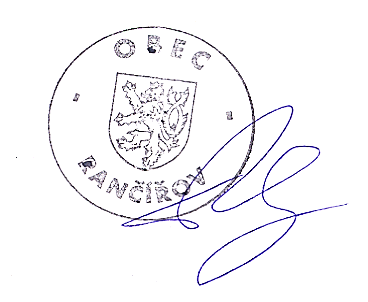 Datum: 29.3.2021                                                                                                               Vytvořil: Jaroslav Pech 